KJP „VETERINARSKA STANICA“ d.o.o.                                   Ul. Nikole Šopa 41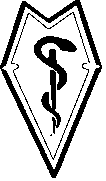 S  A  R  A  J  E  V  O                                                                          tel: +387 33 770 350                                                                                                                                                            fax: +387 33 770 353                                                                                                              Web: www.VetStanicaSa.ba                                                                                                              E-mail: vetstanicasa@bih.net.ba___________________________________________________________________________________ID:4200119470009                                                                                             TRN:1610000002680024PDV:200119470009                                                                                           Registarski br:1-15507                                                                                                                           Općinski sud u SarajevuBroj: 1138/22Sarajevo, 30.11.2022. godine Na osnovu odredaba Zakona o radu FBiH  („Službene novine Federacije BiH“ broj: 26/16 i 89/18), Uredbe o postupku prijema u radni odnos u javnom sektoru na teritoriji Kantona Sarajevo („Službene novine Kantona Sarajevo“ br. 19/21 i 10/22), Pravilnika o radu KJP „Veterinarska stanica“ d.o.o. Sarajevo te Saglasnosti Vlade KS broj: 02-04-43961-38/22 od 27.10.2022. godine, i Odluke Direktora o raspisivanju Javnog oglasa za prijem radnika u radni odnos na neodređeno vrijeme broj:1113/22 od 21.11.2022.godine, KJP „Veterinarska stanica“ d.o.o. Sarajevo, raspisuje:JAVNI OGLASza prijem u radni odnos na neodređeno vrijeme u KJP „Veterinarska stanica“ d.o.o. Sarajevo I - Predmet javnog konkursaObjavljuje se javni oglas za prijem u radni odnos na neodređeno vrijeme za sljedeće radno mjesto:             Sekretar - 1 (jedan) izvršiocOpis poslova:obavlja i organizuje pravne i opće poslove priprema radne materijale, nacrte općih akata Preduzeća daje stručna tumačenja općih akata prati primjenu zakonskih propisa i predlaže primjenu istih obrađuje i priprema predmete i zastupa Preduzeće u sporovima pred nadležnim sudovima, u postupcima pred organima uprave, i drugim organima i institucijama organizuje i obavlja kadrovske poslove, obavlja stručne i administrativne poslove vezane za rad Uprave Preduzeća, Nadzornog odbora i Skupštine Preduzeća, kao i komisija koje imenuje Nadzorni odbor i Uprava Preduzeća sačinjava odluke, zaključke i druge akte donesene na sjednicama i odgovoran je za ažurnost istih priprema prijedloge ugovora iz svih oblasti rada Preduzeća vodi  arhivu Skupštine, Nadzornog odbora, Uprave Preduzeća i Komisija za koje je odgovoran vrši provođenje postupka javnih nabavki u Preduzeću, u segmentu pravnih procedura obavlja i druge poslove po nalogu direktora  PreduzećaTrajanje ugovora: Neodređeno Mjesto rada: KJP “Veterinarska stanica” d.o.o. SarajevoRadno vrijeme: 40 sati sedmičnoOsnovna plaća: 1.527,37 KM – netoII – Kandidati trebaju da ispunjavaju sljedeće uslove:Svi kandidati koji se prijavljuju na ovaj javni oglas moraju ispunjavati sljedeće opće i posebne uslove:a) Opći uslovi:- da je državljanin Bosne i Hercegovine;- da je stariji od 18 godina i da nije stariji od 65 godina; - da ima opću zdravstvenu sposobnost za obavljanje poslovab) Posebni uslovi:stručna sprema: VSS VII stepen odnosno završen I ili II ciklus Bolonjskog sistema studiranja, smjer pravni; minimalno 3 godine radnog iskustva u strucic) Potrebna dokumentacija uz prijavu na javni oglas:potpisana prijava na javni oglas;biografija sa adresom, kontakt telefonom i e-mailom;univerzitetska diploma;uvjerenje ili potvrda o radnom iskustvu;uvjerenje o državljanstvu;izvod iz matične knjige rođenihKandidat je dužan uz prijavu koja sadrži kraću biografiju, adresu, kontakt telefon i e-mail, priložiti original dokumente ili ovjerene kopije dokumenata koji su dokaz o ispunjavanju općih i posebnih  uslova traženih oglasom, koji ne mogu biti stariji od 6 (šest) mjeseci do dana objave Javnog oglasa.Izabrani kandidat je dužan prije potpisivanja Ugovora o radu, dostaviti ljekarsko uvjerenje o zdravstvenoj sposobnosti  i Uvjerenje nadležnog suda da se protiv njega ne vodi krivični postupak.III – Prednost pri zapošljavanju pod posebnim uslovimaPored navedenih dokumenata, kao dokaz o pripadnosti branilačkoj populaciji, kandidati trebaju dostaviti i dokumentaciju kojom dokazuju status korisnika, u skladu sa odredbama Uredbe o jedinstvenim kriterijima i pravilima za zapošljavanje branilaca i članova njihovih porodica u institucijama u Kantonu Sarajevo, Gradu Sarajevo i općinama u kantonu Sarajevo (Sl. Novine KS, broj 37/20 i 27/21) i instrukcijom o bližoj primjeni kriterija vrednovanja prema Uredbi o jedinstvenim kriterijima i pravilima za zapošljavanje branilaca i članova njihovih porodica u institucijama u Kantonu Sarajevo, Gradu Sarajevo i općinama u Kantonu Sarajevo (Sl. Novine KS, broj: 38/20 i 28/21) kako slijedi:Da bi kandidat ostvario prioritet pri zapošljavanju obavezan je dostaviti dokaz (Uvjerenje) da je u evidenciji JU Služba za zapošljavanje Kantona Sarajevo evidentiran kao nezaposlena osoba, dokaz da je zaposlen sa nižom stručnom spremom od one koju posjeduje ili je zaposlen na određeno vrijeme, u skladu sa članom 19. Uredbe.IV – Komisija za provođenje oglasaKomisija za provođenje javnog oglasa, koju imenuje Direktor, će nakon zaključenja oglasa pregledati sve prispjele prijave i utvrditi da li su prijave blagovremene, potpune i uredne. Kandidate za čije se prijave utvrdi da su neblagovremene, nepotpune ili neuredne Komisija neće razmatrati i isti će biti pisanim putem obavješteni sa navođenjem razloga odbacivanja prijave, uz mogućnost uvida u dostavljenu dokumentaciju, u roku od 3 (tri) dana od dana prijema obavijesti.Komisija za provođenje javnog oglasa će sve kandidate koji ispunjavaju opće i posebne uslove iz javnog oglasa, obavijestiti putem e-maila ili telefona o terminu održavanja pismenog i usmenog dijela ispita. Pozvani kandidati koji ne pristupe na zakazani pismeni i usmeni dio ispita, smatraće se da su odustali od kandidature.Nakon obavljenog pismenog i usmenog ispita, Komisija za provođenje javnog oglasa će upravi Preduzeća dostaviti listu uspješnih kandidata, uz dostavljanje i ostale prateće dokumentacije kandidata i Komisije, nakon čega će Uprava na osnovu dostavljene liste izvršiti konačni izbor odnosno donijeti odluku o prijemu u radni odnos.Uprava Preduzeća pismeno (putem pošte ili putem e-mail-a) obavještava kandidate sa Liste uspješnih kandidata o Odluci o prijemu u radni odnos, te kandidate iz člana 11. stav 3. Uredbe o postupku prijema u radni odnos, u roku od pet dana od dana donošenja Odluke o prijemu u radni odnosi. Uz obavijest se kandidatima dostavlja i Lista uspješnih kandidata sa bodovima. Na obavjest o odluci Direktora Preduzeća o prijemu u radni odnos zainteresovani kandidati imaju pravo prigovora drugostepenom organu  KJP“Veterinarska stanica“d.o.o Sarajevo.Obavještenje za kandidate: Kandidat može kod poslodavca preuzeti pitanja i listu propisa i literature iz oblasti iz koje će se polagati pismeni i usmeni ispit. Pitanja, lista i literatura iz oblasti iz koje će se polagati pismeni i usmeni ispit utvrdit će poslodavac i objaviti ih na svojoj web stranici prije raspisivanja javnog oglasa.. V– Dostavljanje dokumentacijePrijave  sa traženom dokumentacijom, dostaviti lično ili preporučenom poštom na adresu:KJP „Veterinarska stanica“ d.o.o. Sarajevo, ul. Nikole Šopa br. 41, 71210 Općina Ilidža – Sarajevo, sa naznakom: “PRIJAVA NA JAVNI OGLAS za prijem radnika u radni odnos na neodređeno vrijeme-radno mjesto Sekretar – NE OTVARAJ“ Na poleđini koverte navesti ime i prezime podnosioca prijave.Javni oglas će biti obajvljen u dnevnom listu „Oslobođenje“, na web stranici KJP „Veterinarska stanica“ d.o.o. Sarajevo i Internet stranici Javne ustanove „Služba za zapošljavanje Kantona Sarajevo“ Sarajevo.Oglas ostaje otvoren 10 (deset) dana od dana objavljivanja u dnevnom listu „Oslobođenje“.Priložena dokumentacija neće se vraćati, osim na pismeni zahtjev kandidatima koji su istu dostavili u originalu.Kontakt za dodatne informacije: 033 770 355		                                                                                           DIREKTOR                                                                                                         Nasiha Spahić, dr.vet.med.R.b.Pripadnost boračkoj kategorijiNaziv dokaza - dokumentaOrgan koji ga izdaje1.Član porodice šehida/poginulog, umrlog i nestalog branioocaUvjerenje o statusu djeteta šehida – poginulog, umrlog i nestalog branioca, Rješenje o priznatom pravu na porodičnu invalidninu za suprugu šehida poginulog, umrlog, nestalog branioca i Uvjerenje o učešću u Oružanim snagama za šehida – poginulog, umrlog i nestalog braniocaOpćinska služba za boračko-invalidsku zaštituGrupa za pitanja evidencije iz oblasti vojne obaveze prema mjestu prebivališta2.Ratni vojni invalidRješenje o priznatom svojstvu ratnog vojnog invalidaOpćinska služba za boračko invalidsku zaštitu3.Dobitnik ratnog priznanja i odlikovanjaRješenje o priznatom pravu na mjesečno novčano primanje dobitnika priznanjaOpćinska služba za boračko invalidsku zaštitu4.Demobilisani braniociUvjerenje o učešću u Oružanim snagamaGrupa za pitanja evidencije iz oblasti vojne obaveze prema mjestu prebivališta5.Dijete: a) ratnog vojnog invalidab) dobitnika ratnog priznanja i odlikovanjac) demobilisanog braniocaUvjerenje o ststusu djeteta vojnog invalidaRješenje o priznatom pravu na:a) invalidninub) mjesečni novčani dobitak,c)Uvjerenje o učešću u Oružanim snagamaa i b – Općinska služba za boračko – invalidsku zaštituc – Grupa za pitanja evidencije iz oblasti vojne obaveze prema mjestu prebivališta6.Supruga ratnog vojnog invalidaUvjerenje o statusu supružnika ratnog vojnog invalidaRješenje o priznatom pravu na invalidninuOpćinska služba za boračko-invalidsku zaštitu